Nacrtaj na satu: 
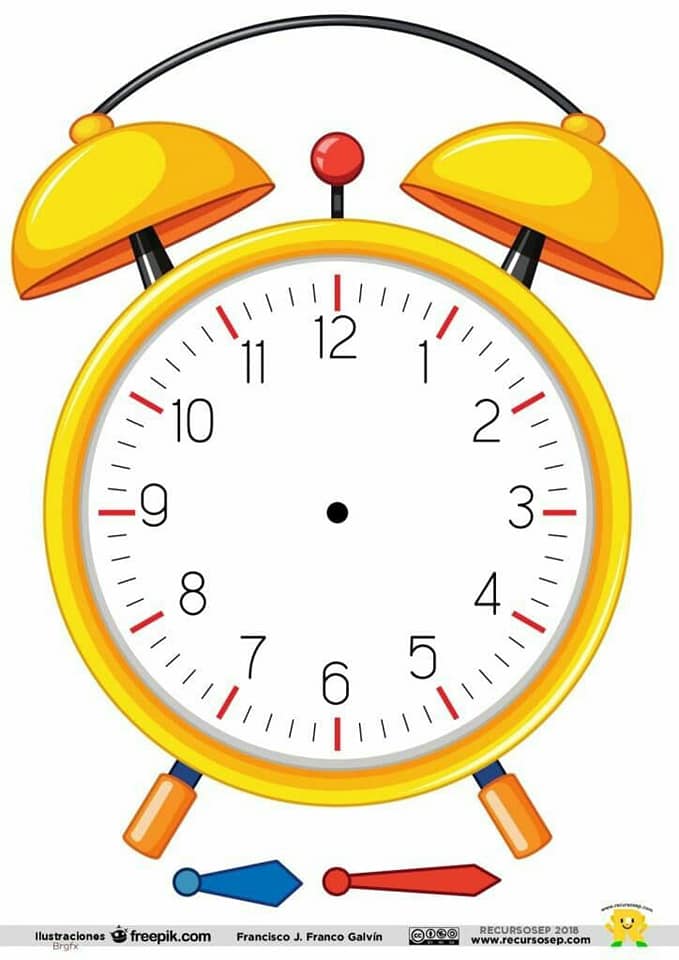 Da li znaš odgovre ne sledeća pitanja:  Kada je podne? 
U koliko sati počinje jedan dan? U koliko sati se dan završava? Kako se još zove 00.00 časova ? Kako se još zove 12.00 časova ? 